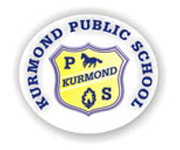 18th December 2018Dear Parents/CaregiversYears 3-6 – Class Requirements 2019The following stationery items will be required by your children next year in Years 3-6. Please note that each item should be clearly marked with your child's name and should be replenished throughout the year as necessary. It would be appreciated if these items are available for use from the first day of Term 1 in 2019.5 x each - blue and red pens (Yrs 4-6 only)	•	Small pencil case6 x HB lead pencils	•	Coloured pencils Eraser	•	A4 lined homework bookSharpener (with storage)	•	2 x Black  chisel point permanent markers (fine & med)  A 30cm Ruler with mm markings	•	A pack of highlighters (wooden or hard plastic please)	•	Textas (optional)Scissors	•	Headphones / ear phones for personal use with technology2 x solid glue sticks per term	•	2 rolls of paper towel	4 x whiteboard markers	  •   Wipes x 2 packs		1 box of tissues	•   1 x box small snaplock bagsThe following costs will be included on a note to parents sent out in Term 1 2019 with subscription and book costs:These are some of the activities that will occur throughout the year.Notes will be sent home and payment and permission notes will be required by the due dates on these notes. Please note that late payments will not be accepted. Please note all prices quoted below are approximate.Kind regards.               Rhiannon Roberts	Patricia BeggsAssistant Principal	Principal3-6 Maths Kit$15 approxThe School Magazine  $10Exercise Books$15School Photographs (optional) - Term 1$35K-6 Incursion TBA - Term 3$10SISA Program (Wellbeing) - Term 1$45Gala Days Terms 1 - 4 (optional)$15 eachSchool Swimming Carnival - Term 1$15Canberra Camp (Stage 3) - Term 4$350Dance Program  - Term 2$45Stage 2 Camp TBC$120CPR HELP Program - Term 2$10Interrelate (Year 6 only) - Term 4$40 Year 6 shirts (optional) - Term 1 $35Farewell (Year 6 only) - Term 4$30Athletics Carnival - Term 2$10